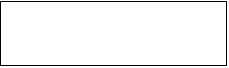 (nazwa (firma) i dokładny adres Wykonawcy/     Wykonawcy wspólnie ubiegającego się o udzielenie zamówienia)                                                                                                DOKUMENT SKŁADANY NA WEZWANIE ZAMAWIAJĄCEGOWYKAZ USŁUGdo postępowania o zamówienie publiczne na:Świadczenie usług przeglądu, konserwacji i naprawy sprzętu przeciwpożarowego wraz z dostawą nowego wyposażenia przeciwpożarowego na potrzeby Uniwersytetu GdańskiegoWykaz potwierdzający spełnianie wymaganego przez Zamawiającego warunku posiadania zdolności technicznej lub zawodowej, o którym mowa w rozdz. V pkt 1 ppkt 4):UWAGA! Do wykazu usług należy załączyć dowody określające, czy usługa, o której mowa w rozdz. V pkt 1 
ppkt 4) SWZ została wykonana lub jest wykonywana należycie.Miejscowość: ……………………………        dnia:  ……………………………………..                                                                       podpis Wykonawcy	(zgodnie z zapisami w SWZ)Lp.Przedmiot usługi(Nazwa przedsięwzięcia, krótki opis)Termin wykonania zamówienia(data wykonania
od – do; dd-mm-rrrr)Wartość usługi 
(kwota zamówienia)Zamawiający(podmiot na rzecz, którego usługa została zrealizowana)1.